　　　　　　　　　　　　　　　　　　　　　　　　　　　受付日　　　　　　　　病理検査番号　病理組織検査申込書経過・所見（簡単な図でお示しください）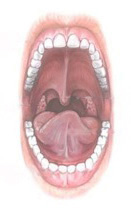 歯科医師氏名　　　　　　　　　　　　　　　　　印　（自署の場合、印は不要）歯科医師氏名　　　　　　　　　　　　　　　　　印　（自署の場合、印は不要）歯科医師氏名　　　　　　　　　　　　　　　　　印　（自署の場合、印は不要）医療機関名医療機関名電話（　　　）　　　-住所　〒住所　〒e-mail ふりがな　　　　　　　　　　　　　　 　　　男 ・ 女生年月日　 　　年 　  月   　日　　生年月日　 　　年 　  月   　日　　患者氏名　　　　　　 　　　　　　　年齢　　歳貴院患者番号：貴院患者番号：固定方法  （ホルマリン ・ アルコール）固定採取日　　 　　年　　 月　　 日　採取日　　 　　年　　 月　　 日　採取部位　	感染症　無 ・ 有（　　　　　　　）感染症　無 ・ 有（　　　　　　　）臨床診断	ガラス標本送付： 　要 ・ 不要ガラス標本送付： 　要 ・ 不要